SNP Memo #2020-2021-16
COMMONWEALTH of VIRGINIA 
Department of Education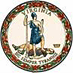 DATE: August 26, 2020TO: Directors, Supervisors, and Contact Persons AddressedFROM: Sandra C. Curwood, PhD, RDN, SandySUBJECT: Announcing Regional Specialist ChangeThe Virginia Department of Education, Office of School Nutrition Programs (VDOE-SNP) would like to inform divisions of several staffing updates.First, please join us in welcoming Huong Lam as the newest VDOE-SNP Regional Specialist. Huong previously managed the food service department at a Northern Nevada school district. Huong was born and raised in Phoenix, Arizona, where she earned her bachelor’s degree in Food and Nutrition Management from Arizona State University. Her diverse work experiences in Arizona include food service and education. Effective Wednesday, August 26, 2020, Huong will serve as the new SNP Region 2 Specialist. Sasha Chamberlain, the current SNP Region 2 Specialist, will assume responsibility of the private schools along with Karen Patterson. The Child Nutrition Programs (CNP) team also welcomed new members.Lisa Bonine is now the CNP Regional Specialist for non-school sponsors in regions 1 and 8. Prior to becoming a CNP Regional Specialist, Lisa served as the SNP Nutrition Education Training Assistant. Lisa moved to Virginia two years ago from San Francisco, California and has a Master of Science in Nutrition Education from American University.Erica Davis is now the CNP Regional Specialist for non-school sponsors in regions 6 and 7. Erica is a registered dietitian with experience counseling patients in dialysis centers and serving as a nutritionist supervisor for the Virginia’s Women, Infants, and Children (WIC) program. Erica has a degree in Nutrition from the University of Texas Southwestern Medical Center.SCC/AMN/MVP/cc